Vodní záchranná služba ČČK Český Krumlov p.s.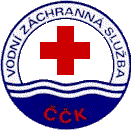 U Kasáren 111, 38101 Český Krumlov  tel. 606 270 047 e-mail. bukacek@zachranari.combankovní spojení 238526432/0300IČO: 60630256, DIČ: CZ 60630256WWW.zachranari.comID datové schránky: nr63xfi Začni s otužováním pod dohledem záchranářů Je na čase posílit Vaši imunitu. Začnete vlažnou, brzy studenou každodenní sprchou. O víkendu 25.- 27. 11. 2022 přijeďte na první ponor do lipenského jezera pod dohledem záchranářů od lipenské přehrady. Nemusí to být hnedle koupel v ledové tříšti, ale postupné zvykání si na chlad, které jde ruku v ruce s podzimním přirozeným poklesem teplot venku. Zkuste postupnou metodou posílit Vaši imunitu a odolnost v kombinaci i s úspornými opatřeními a možná zjistíte, že 18 stupňů v místnosti Vám opravdu postačí.Víkendový program u lipenského jezera na Dolní Vltavici, jehož nedílnou součástí jsou i přednášky vedené lékařem z řad záchranářů o hypotermii, principech otužování a první pomoci cvičení, protažení a zahřátí případně běh, večer sauna, posezení u kytary. Po domluvě v neděli dopoledne můžeme připravit topografii, přesun v terénu s řešením modelových situací a nácvik první pomoci a záchrany tonoucích. Ukážeme Vám také cestu, jak plavat celoročně na volné vodě s využitím plaveckých neoprenů atd. Kurz má omezenou kapacitu, tak se prosím hlaste co nejdříve emailem na bukacek@zachranari.com a to nejpozději do 10. 11. 2022 a včetně rezervačního poplatku 1.000,- Kč na účet 238526432/0300 v poznámce uvést otužování a jméno. Vodní záchranáři z Dolní Vltavice jsou připraveni sestavit zážitkový otužovací program nebo zajistit kurzy první pomoci či teambuildingy pro skupiny i větší firmy. Uskutečněním Vaší akce tak pomáháte i Vy zachraňovat životy na Lipně. V Českém Krumlově, 26. 10. 2022 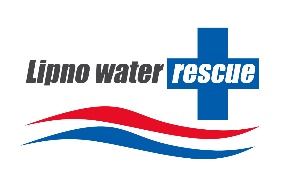 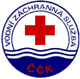 Ing. Milan Bukáček, Ing. Michaela Petrů T: 606 270 047, E: bukacek@zachranari.com Vodní záchranná služba ČČK Český Krumlov